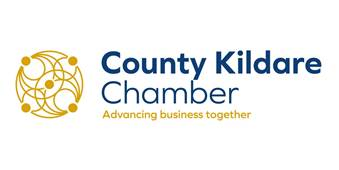 ANNUAL GENERAL MEETING Notice is hereby given that the 2023 Annual General Meeting of County Kildare Chamber will be held on Wednesday 8th November 2023 at 6pm. The meeting will take place in the Chamber offices – Naas Town Centre, Sallins Road, Naas Co Kildare for the purpose of transacting the following business: AGENDA To confirm that the meeting is properly convened. To note roll-call of those attending and any apologies received. To approve the minutes of the 2022 Annual General Meeting. To receive and consider the Directors’ and Auditors’ Reports and Financial Statements for the year ended 31st December 2022. To adopt changes to the Memorandum and Articles of Association of the companyTo elect the President, Vice President, Secretary, Treasurer and the board of the Chamber for the 2023/2024 term. To re-appoint Kealy Mehigan Chartered Accountants and Auditors as auditors of the Company.  AOB. Dated this: Monday 16th October 2023 By Order of the Board Ronan Twohig Chamber Secretary 